OBEC HRÁDEK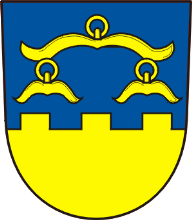 Plán zlepšování procesu MA 21 pro rok 2019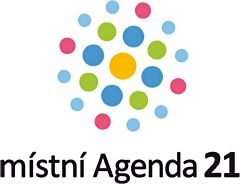 Co je Akční plán zlepšování PZM a MA21?Tento dokument představuje jedno z povinných kritérií MA21. Plán zlepšování je základním pracovním nástrojem koordinátora. Obsahuje souhrnný popis aktivit, které se budou v rámci projektu v daném roce realizovat.V roce 2019 se zaměříme na rozvoj života v obci, budeme pokračovat v systematickém prohlubování navázané spolupráce se školami, místními organizacemi, spolky a veřejností. V rámci zlepšování stávajících aktivit se i nadále soustředíme na systematickou a efektivní komunikaci s veřejností. Chceme dosáhnout včasné a správně cílené informovanosti obyvatel obce. Využíváme široké škály komunikačních nástrojů – SMS systém – rozesíláme SMS zprávy občanům obce, aktivně komunikujeme s občany na Facebooku, pravidelně přidáváme příspěvky na webové stránky obce. Neformální pracovní skupina pro MA21 na rok 2019Robert Borski, starosta obce, Politik pro místní Agendu 21Ing. Martin Byrtus, místostarosta obce, Koordinátor místní Agendy 21Petr Dudys – člen rady obceIng. Dana Cieślarová – člen rady obecPavel Benek – člen SDH HrádekAktivity MA21Cílem projektu je podpora aktivního komunitního života v obci organizací několika akcí pro širokou veřejnost. Plánované aktivity se zaměřují na podporu občanské a společenské odpovědnosti, s cílem zvýšení kvality života obyvatel.Jedná se o akce, které proběhly již v přechozích letech, těší se veliké oblibě a obec je bude organizovat i v následujících letech.Zábavné sportovní odpoledne, ve kterém proti sobě soutěží družstva hrádeckých spolků a spolků partnerských obcí z polského Skoczowa a slovenské obce Čierne. Družstva jsou složené z daného počtu dětí, dospělých mužů a žen. V rámci projektu budou pořízeny poháry pro vítěze.Cíl: posílení mezigenerační soudržnosti (dítě - rodina/dospělý/senior), podpoře komunitního života, spolupráce s partnerskými obcemi ze Slovenska a Polska.Akce pořádaná k oslavě Mezinárodního dne žen. Celodenní akce odstartuje už v ranních hodinách a bude se odehrávat na různých stanovištích v rámci tzv. koutků - zkrášlovacího, vzdělávacího, kreativního a pohybového. Na každém stanovišti bude probíhat pod vedením odborných lektorů několik tematicky zaměřených aktivit. Pro zúčastněné ženy budou pořízeny upomínkové předměty v podobě placky se špendlíkem vč. potisku a skládací nákupní taška vč. potisku. Na akci proběhne také série cvičení, pro které je potřeba pořídit podložky (20 ks).Cíl: podpora komunitního života v obci mezi ženami. Rodinní příslušníci za účasti širší rodiny zasadí každému svému novému přírůstku, (který se v Obci v loňském roce narodil) do rodiny strom. Tuto akci doprovází drobný hudební program v podobě dechového orchestru. Pro rok 2019 je plánována výsadba 27 stromů vč. potřebného materiálu.Cíl: kloubí sociální a enviromentální pilíř, kdy nově zasazený strom symbolizující nový život v obci je také vyjádřením snahy o ochranu a obnovu přírodního bohatství. Výsadba Aleje života je součástí strategického plánu Obce v souvislosti s úpravou veřejného prostranství s důrazem na jeho funkční využití.Setkání hrádeckých mužů, realizace sportovních i nesportovních soutěží, např. turnaj ve stolním fotbálku, šipkách, fotbalový zápas, střelba ze vzduchové pistole, soutěže v silových disciplínách. Pro potřeby zorganizování výše uvedených sportovních aktivit budou pořízeny tyto věci: terč pro šipky + sada šipek, míče pro kolektivní sporty, upomínkový předmět pro zúčastněné muže (pivní sklenice s potiskem/gravírováním – 50 ks).Cíl: podpora komunitního života v obci.Komunitní akce ku příležitosti Mezinárodního dne Dětí. Akce se účastní rodiny a širší příbuzenstvo s dětmi. Pro děti jsou připraveny sportovní disciplíny, ve kterých plní různé úkoly, za něž dostávají odměny, animační program se vzdělávacími prvky i hudební program.Cíl: akce je stavěna na předpokladu posílení mezigenerační soudržnosti (dítě – rodina).Obecní promítání dvou filmů, jeden bude určen pro dospělé, druhý animovaný pro děti. Cíl: posílení kulturního a společenské pilíře.Kurz pro seniory zaměřený na práci s počítačem probíhá ve spolupráci se studenty. Kapacita kurzu je 10 seniorů + 10 studentů.  Cíl: vzniká mezigenerační vazba mezi studentem a seniorem.Komunitní akce pro všechny generace zakončená ohňostrojem.Cíl: podpora komunitního života v obci.Setkání s nově přistěhovanými občany, kdy se jim radní obce snaží přiblížit klima obce, společenské akce, které se v obci pořádají a diskutuje se nad silnými a slabými stránkami obce a života v ní. V rámci projektu budou vyrobeny upomínkové předměty pro nové obyvatele obce Hrádek (látkové pytlíky pro nákupy, např. pečiva – 20 sad).Cíl: zapojení nově přistěhovaných občanů do společenského života v obci.Ostatní plánované aktivity obceBěh Hrádkem – běžecké závody pro všechny věkové kategorie.Den Země – úklid Hrádku – akce má především osvětový charakter se zaměřením na podporu zdraví, kvalitního životního stylu a udržitelného rozvoje.Slavnosti Belka – obecní akce s hudebním doprovodem na podporu společenského života v obci. Zájezd pro seniory – zájezd pro seniory z obce za poznáním krásy naší země.Spartakiáda spolků – zábavné soutěžní odpoledne pro rodiny s dětmi.Bilanční beseda s občany – je zaměřena na diskuzi shromažďování a aktivní práci s názory a náměty občanů. Besedy se zúčastňují občané a zástupci obce.Obecní Mikuláš – akce s programem pro děti. Financování aktivitAktivity obce jsou financovány přímo z rozpočtu obce. Pro vlastní aktivity obce se snažíme zajišťovat též externí finanční zdroje (např. dotace z rozpočtu Moravskoslezského kraje v rámci programu Podpora dobrovolných aktivit v oblasti udržitelného rozvoje místní Agendy 21). Zpracovala: Bc. Lucie Cicvárková							22.7.2019Schváleno Zastupitelstvem Obce Hrádek na zasedání č. 6 dne 21. 8.2019, č. usnesení 86/6/2019.Bowlingový turnajBřezen 2019Den pro ženyBřezen 2019Alej životaBřezen 2019Den pro mužeKvěten 2019Den dětíČerven 2019Letní kinoČervenec - srpen 2019Počítačový kurz pro seniory2019Lampionový průvodŘíjen 2019Setkání s novými občanyŘíjen 2019